Портфолио обучающегося1. Личные данные1.1. Охотникова Татьяна Викторовна1.2. 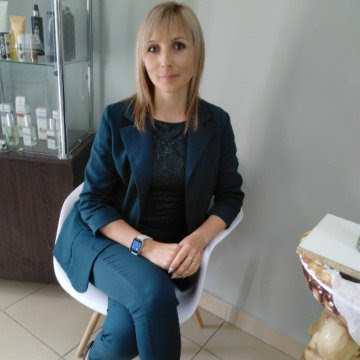 1.3. Дата рождения 27 апреля 1986 год.1.4. Контакты:+(373) 775 31 949tatyana1986god@mail.ru1.5. Факультет: аграрно-технологический1.6. Направление подготовки: 2.19.03.04 «Технология продукции и организация общественного питания» 1.7.Уровень: бакалавриат1.8. Форма обучения: заочная1.9. Год набора 2019, курс обучения - 42. Образовательная деятельность2.1. Результаты промежуточной аттестации: 2.1.1. Дисциплины2.1.2.Курсовые работы2.1.3 Практика, научно-исследовательская работа2.1.4. Сведения о выпускной квалификационной работе3. Научная деятельность	3.1. Участие в научных конференциях, семинарах3.2 Публикации статей в журналах и сборниках4.Общественно-значимая деятельность4.1 Участие в органах самоуправления 4.2. Участие в культурно-досуговых мероприятиях4.3. Спортивные достижения обучающегося5. Дополнительные сведения*КурсСеместрСредний балл успеваемости по дисциплинам учебного плана114,5124,75235244,635536547548КурсСеместрТема работыДата защитыОценкаПервичная обработка молока. Оборудование для первичной обработки молока.01.06.185Технология возделывания озимой ржи с расчетами доз удобрений на запланированный урожай и кукурузы на зерно28.05.085Технология производства мясорастительных консервов «Чечевица со свининой»07.12.185Технология получения растительного масла05.12.185КурсСеместрНаименование практикиМесто и сроки прохождения практикиЕсли на рабочем месте, то в качестве кого проходил практику (должность разряд)12Учебная практика24Учебная практика36Производственная практика по получению профессиональных умений и опыта профессиональной деятельностиГУ ПНИИСХ18.05.2019-14.06.1936Пр. технологическаяГУ ПНИИСХ15.06.2019г.-12.07.2019 г.36Пр. НИРГУ ПНИИСХ13.07.2019-27.07.2019г.47ПреддипломнаяКафедра производства и переработки с/х продукции09.09.2019-05.10.2019г.№ п/пТема выпускной квалификационной работы(проекта), (магистерской диссертации)Ф.И.О.Ф.И.О.Оценка за работу№ п/пТема выпускной квалификационной работы(проекта), (магистерской диссертации)научного руководителярецензентаОценка за работуВлияние орошения и удобрений на урожайность томатаВишневская О.Н. , препод.№ п/пТема научной конференции (научного семинара)Место и дата проведенияТема выступления, наличие публикации(название, выходные данные),дипломы, грамотыПримечание (факты общественного признания деятельности- грамоты, благодарственные письма, дипломы)№ п/пНазваниеИздательство, журнал(номер, год) или номер авторского свидетельстваФамилия соавтора работ№ п/пОрган студенческого самоуправления, название объединенияВиды деятельности (поручения)Период деятельностиПримечание (факты общественного признания деятельности- грамоты, благ.письма, дипломы)№ п/пНазвание мероприятияМесто и дата проведенияПримечание (наличие звания, сертификата, грамоты, диплома)№ п/пВид спортаУчастие в соревнованияхДата соревнованияПримечание(наличие разряда или звания, сертификата, грамоты, диплома)12№ п/пСведенияИх наличие1Об изучении отдельных дисциплин, отдельных модулей дисциплин вне образовательной программы2О прохождении профессиональных курсов3 О параллельном прохождении образовательных программ различного уровня.4О посещении профессиональных выставок, форумов, курсов и т.д5О хобби6О полезных навыках, приобретенных студентов самостоятельно и не имеющих подтверждающих документов (сертификатов, свидетельств) – навыков фото и видео съемки, верстки работы в графических редакторах, кино монтаж, разработка баннеров и логотипов